РЕШЕНИЕОб утверждении Порядка организации сбора отработанныхртутьсодержащих ламп и информирования юридических лиц, индивидуальных предпринимателей и физических лицо порядке осуществления такого сбора в границах сельского поселения Лемазинский сельсовет муниципального района Дуванский районРеспублики БашкортостанВ соответствии с Федеральным законом от 06.10.2003 
№ 131-ФЗ «Об общих принципах организации местного самоуправления
в Российской Федерации», с Федеральным законом от 24.06.1998 № 89-ФЗ «Об отходах производства и потребления», постановлением Правительства РФ от 28 декабря 2020 года № 2314 «Об утверждении правил обращения с отходами производства и потребления в части осветительных устройств электрических ламп, ненадлежащие сбор, накопление, использование, обезвреживание, транспортирование и размещение которых может повлечь причинение вреда жизни, здоровью граждан, вреда животным, растениям и окружающей среде» руководствуясь Уставом сельского поселения Лемазинский сельсовет муниципального района Дуванский район Республики Башкортостан, в целях предупреждения ртутного загрязнения, Совет сельского поселения Лемазинский сельсовет муниципального района Дуванский район Республики Башкортостан,  решил:	1. Утвердить Порядок организации сбора отработанных ртутьсодержащих ламп и информирования юридических лиц, индивидуальных предпринимателей и физических лиц о порядке осуществления такого сбора в границах сельского поселения Лемазинский сельсовет муниципального района Дуванский район Республики Башкортостан, согласно приложения.          2. Решение Совета сельского поселения Лемазинский сельсовет муниципального района Дуванский район Республики Башкортостан от 28.11.2017 года № 81 «Об организации сбора отработанных ртутьсодержащих ламп на территории сельского поселения Лемазинский сельсовет, об утверждении Инструкции по организации сбора, накопления, использования, обезвреживания, транспортирования и размещения отработанных ртутьсодержащих ламп» признать утратившим силу.3. Настоящее решение обнародовать на информационном стенде Администрации сельского поселения Лемазинский сельсовет муниципального района Дуванский район Республики Башкортостан по адресу: Республика Башкортостан, Дуванский район, с. Лемазы, ул. Молодежная, д.27  и разместить на официальном сайте Администрации сельского поселения Лемазинский сельсовет муниципального района Дуванский район Республики Башкортостан по адресу: http:// lemazy.ru. 4.  Контроль за исполнением данного решения возложить на постоянную комиссию Совета сельского поселения Лемазинский сельсовет муниципального района Дуванский район Республики Башкортостан по развитию предпринимательства, земельным вопросам, благоустройству и экологии.Глава сельского поселения                                                                           Н.В. Кобяков№ 7128 апреля 2021 г.                                                                           Приложениек решению Совета сельского поселения Лемазинский сельсовет муниципального района Дуванский район Республики Башкортостан от 28.04.2021 года № 71Порядокорганизации сбора отработанных ртутьсодержащих ламп и информирования юридических лиц, индивидуальных предпринимателей и физических лиц
о порядке осуществления такого сбора в границах сельского поселения Лемазинский сельсовет муниципального района Дуванский район Республики Башкортостан
Общие положенияПорядок обращения с отработанными ртутьсодержащими лампами в границах сельского поселения Лемазинский сельсовет муниципального района Дуванский район Республики (далее - Порядок) разработан в соответствии с Федеральным законом от 24.06.1998 № 89-ФЗ «Об отходах производства и потребления», Федеральным законом от 06.10.2003 № 131-ФЗ «Об общих принципах организации местного самоуправления в Российской Федерации», Федеральным законом от 30.03.1999 № 52-ФЗ «О санитарно-эпидемиологическом благополучии населения», Федеральным законом от 10.01.2002 № 7-ФЗ «Об охране окружающей среды», Постановления Правительства РФ от 28 декабря 2020 года № 2314 «Об утверждении правил обращения с отходами производства и потребления в части осветительных устройств электрических ламп, ненадлежащие сбор, накопление, использование, обезвреживание, транспортирование и размещение которых может повлечь причинение вреда жизни, здоровью граждан, вреда животным, растениям и окружающей среде производства и потребления в части осветительных устройств, электрических ламп, ненадлежащие сбор, накопление, использование, обезвреживание, транспортирование и размещение которых может повлечь причинение вреда жизни, здоровью граждан, вреда животным, растениям и окружающей среде».Требования настоящего Порядка распространяются на юридическиелица (независимо от организационно-правовой формы) и индивидуальных предпринимателей, в том числе осуществляющих управление многоквартирными домами на основании заключенного договора или заключивших с собственниками помещений многоквартирного дома договоры на оказание услуг по содержанию и ремонту общего имущества в таком доме (далее - юридические лица и индивидуальные предприниматели), а также физические лица, проживающие на территории сельского поселения Лемазинский сельсовет муниципального района Дуванский район Республики.         1.3. Юридические лица и индивидуальные предприниматели в соответствии с настоящим Порядком и другими нормативными правовыми актами разрабатывают инструкции по организации сбора, накопления, использования, обезвреживания, транспортирования и	размещения отработанных ртутьсодержащих ламп применительно к конкретным условиям и назначают в установленном порядке ответственных лиц за обращение с указанными отходами.         1.4. Сбор, накопление, хранение и транспортирование ртутьсодержащих ламп юридическими лицами и индивидуальными предпринимателями осуществляется на основании требований действующего законодательства в соответствии с утвержденной разрешительной документацией.        1.5. Финансирование мероприятий по сбору и утилизации отработанных ртутьсодержащих ламп на территории сельского поселения Лемазинский сельсовет муниципального района Дуванский район Республики Башкортостан осуществляется за счет средств бюджета сельского поселения Лемазинский сельсовет муниципального района Дуванский район Республики Башкортостан, а также юридических лиц и индивидуальных предпринимателей.Для целей настоящих Правил применяются следующие понятия:"отработанные ртутьсодержащие лампы"	- ртутьсодержащие отходы,представляющие собой отходы от использования товаров с ртутным заполнением и содержанием ртути не менее 0,01 процента, утративших свои потребительские свойства (люминесцентные лампы с холодным катодом, люминесцентные лампы с внешним электродом, лампы люминесцентные малогабаритные, лампы люминесцентные трубчатые, лампы общего освещения ртутные высокого давления паросветные);"потребители ртутьсодержащих ламп"	- юридические лица илииндивидуальные предприниматели, физические лица, эксплуатирующие ртутьсодержащие лампы;"оператор по обращению с отработанными ртутьсодержащими лампами"(далее - оператор) - юридическое лицо и индивидуальный предприниматель, осуществляющие деятельность по сбору, транспортированию, обработке, утилизации, обезвреживанию, хранению отработанных ртутьсодержащих ламп на основании полученной в установленном порядке лицензии на осуществление деятельности по сбору, транспортированию, обработке, утилизации, обезвреживанию и размещению отходов I - IV класса опасности;"место накопления отработанных ртутьсодержащих ламп"	- местонакопления отработанных ртутьсодержащих ламп потребителями ртутьсодержащих ламп в целях последующей их передачи оператору для транспортирования, обработки, утилизации, обезвреживания, хранения; "индивидуальная упаковка для отработанных ртутьсодержащих ламп" - изделие, которое используется для упаковки отдельной отработанной ртутьсодержащей лампы, обеспечивающее ее сохранность при накоплении; "транспортная упаковка для отработанных ртутьсодержащих ламп" - изделие, которое используется для складирования отработанных ртутьсодержащих ламп в индивидуальной упаковке, обеспечивающее их сохранность при накоплении, хранении, погрузо-разгрузочных работах и транспортировании;"герметичность транспортной упаковки" - способность оболочки (корпуса) упаковки, отдельных ее элементов и соединений препятствовать газовому или жидкостному обмену между средами, разделенными этой оболочкой.3. Порядок сбора и размещения отработанных ртутьсодержащих ламп на территории сельского поселения Лемазинский сельсовет муниципального района Дуванский район Республики         3.1. При организации мероприятий по сбору ртутьсодержащих ламп от населения Администрацией сельского поселения Лемазинский сельсовет муниципального района Дуванский район Республики Башкортостан проводится информационно-агитационный комплекс работ по разъяснению сути системы, условий ее организации, целей, достигаемых в результате ее реализации. Информационно-агитационная работа может проводиться путем адресного обхода с раздачей информационных материалов о системе сбора ртутьсодержащих ламп; распространения буклетов и плакатов с информацией о системе сбора; информирования через СМИ (статьи, рекламно информационные ролики и т.д.). Для повышения эффективности информирования населения об экологической опасности отработанных люминесцентных и энергосберегающих ртутьсодержащих ламп, а также о необходимых мероприятиях по ликвидации локальных очагов загрязнения рекомендовать организациям, осуществляющим продажу данных изделий, разработать и разместить на торговых площадях стенды с указанием данного рода информации.3.2. Потребители ртутьсодержащих ламп (кроме физических лиц) осуществляют накопление отработанных ртутьсодержащих ламп.3.3. Накопление отработанных ртутьсодержащих ламп производится отдельно от других видов отходов.3.4. Не допускается самостоятельное обезвреживание, использование, транспортирование и размещение отработанных ртутьсодержащих ламп потребителями отработанных ртутьсодержащих ламп, а также их накопление в местах, являющихся общим имуществом собственников помещений многоквартирного дома, за исключением размещения в местах первичного сбора и размещения и транспортирования до них.          3.5. Потребители ртутьсодержащих ламп (кроме физических лиц) для накопления поврежденных отработанных ртутьсодержащих ламп обязаны использовать тару.3.6. Администрация сельского поселения Лемазинский сельсовет муниципального района Дуванский район Республики определила место первичного сбора и размещения отработанных ртутьсодержащих ламп у потребителей ртутьсодержащих ламп, проживающих в частном секторе, по адресу: Республика Башкортостан, Дуванский район, с. Лемазы улица Молодежная, здание 26а.           3.6.1. Места накопления отработанных ртутьсодержащих ламп у потребителей ртутьсодержащих ламп, являющихся собственниками, нанимателями, пользователями помещений в многоквартирных домах, определяются указанными лицами или по их поручению лицами, осуществляющими управление многоквартирными домами на основании заключенного договора управления многоквартирным домом или договора оказания услуг и (или) выполнения работ по содержанию и ремонту общего имущества в таких домах, которые организуют такие места накопления в местах, являющихся общим имуществом собственников многоквартирных домов, в соответствии с требованиями к содержанию общего имущества, предусмотренными Правилами содержания общего имущества в многоквартирном доме, утвержденными постановлением Правительства Российской Федерации от 13 августа 2006 г. N 491 "Об утверждении Правил содержания общего имущества в многоквартирном доме и Правил изменения размера платы за содержание жилого помещения в случае оказания услуг и выполнения работ по управлению, содержанию и ремонту общего имущества в многоквартирном доме ненадлежащего качества и (или) с перерывами, превышающими установленную продолжительность", и уведомляют о таких местах накопления оператора на основании договора об обращении с отходами.        3.7. Сбор отработанных ртутьсодержащих ламп у потребителей осуществляет оператор.                4. Порядок транспортирования  отработанных                          ртутьсодержащих ламп           4.1. Транспортирование отработанных ртутьсодержащих ламп осуществляется оператором в соответствии с требованиями статьи 16 Федерального закона "Об отходах производства и потребления". Допускается транспортирование отработанных ртутьсодержащих ламп потребителями до места накопления в индивидуальной и транспортной упаковках из-под ртутьсодержащих ламп аналогичных размеров, не имеющих видимых повреждений, или иной герметичной транспортной упаковке, обеспечивающей сохранность таких ламп при их транспортировании.           4.2. Для транспортирования поврежденных отработанных ртутьсодержащих ламп используется тара, обеспечивающая герметичность и исключающая возможность загрязнения окружающей среды.          4.3. Транспортирование отработанных ртутьсодержащих ламп должно осуществляться специализированным транспортом.4.4. Все виды работ, связанные с загрузкой, транспортированием и выгрузкой отработанных ртутьсодержащих ламп, должны осуществляться в соответствии с требованиями Санитарных правил при работе с ртутью, ее соединениями и приборами с ртутным заполнением, утвержденных 04.04.1988 N 4607-88, и с соблюдением техники безопасности.           4.5. Ответственность за соблюдение безопасного обращения с отработанными ртутьсодержащими лампами с момента приема их у населения и до их санкционированной выгрузки возлагается на специализированные организации.           4.6. В местах сбора, размещения и транспортирования отработанных ртутьсодержащих ламп (включая погрузочно-разгрузочные пункты и грузовые площадки транспортных средств), в которых может создаваться концентрация ртути, превышающая гигиенические нормативы, предусматривается установка автоматических газосигнализаторов на пары ртути. Зоны возможного заражения необходимо снабдить средствами индивидуальной защиты органов дыхания, доступными для свободного использования в аварийных ситуациях.Порядок размещения (хранение и захоронение) отработанныхртутьсодержащих ламп5.1. Размещение отработанных ртутьсодержащих ламп в целях их обезвреживания, последующей переработки и использования переработанной продукции осуществляется специализированными организациями.         5.2.  Хранение отработанных ртутьсодержащих ламп производится в специально выделенном для этой цели помещении, защищенном от химически агрессивных веществ, атмосферных осадков, поверхностных и грунтовых вод, а также в местах, исключающих повреждение тары.5.3. Допускается хранение отработанных ртутьсодержащих ламп в неповрежденной таре из-под новых ртутьсодержащих ламп или в другой таре, обеспечивающей их сохранность при хранении, погрузочно-разгрузочных работах и транспортировании.5.4. Не допускается совместное хранение поврежденных и неповрежденных ртутьсодержащих ламп.5.5.  Хранение поврежденных ртутьсодержащих ламп осуществляется втаре.5.6. Размещение отработанных ртутьсодержащих ламп не может осуществляться путем захоронения.Порядок обезвреживания и использования отработанных ртутьсодержащих ламп6.1. Обезвреживание отработанных ртутьсодержащих ламп осуществляется специализированными организациями, осуществляющими их переработку методами, обеспечивающими выполнение санитарногигиенических, экологических и иных требований.6.2. В случае возникновения у потребителя отработанных ртутьсодержащих ламп аварийной ситуации, в частности боя ртутьсодержащей лампы (ламп), загрязненное помещение должно быть покинуто людьми и должен быть организован вызов специализированных организаций для проведения комплекса мероприятий по обеззараживанию помещений.          Обезвреживание ртутного загрязнения может быть выполнено потребителями отработанных ртутьсодержащих ламп (кроме физических лиц) самостоятельно с помощью демеркуризационного комплекта, включающего в себя необходимые препараты (вещества) и материалы для очистки помещений от локальных ртутных загрязнений, не требующего специальных мер безопасности при использовании, руководствуясь инструкцией по обращению с отработанными ртутьсодержащими лампами.6.3. Использование отработанных ртутьсодержащих ламп осуществляют специализированные организации, ведущие их переработку, учет и отчетность по ним. Полученные в результате переработки ртуть, и ртутьсодержащие вещества передаются в установленном порядке организациям - потребителям ртути и ртутьсодержащих веществ.Ответственность за несоблюдение требований в области обращения сртутьсодержащими отходами7.1. Администрация сельского поселения Лемазинский сельсовет муниципального района Дуванский район Республики осуществляет контроль за исполнением настоящего Порядка в пределах своих полномочий в соответствии с действующим законодательством.7.2. За несоблюдение требований в области обращения с ртутьсодержащими отходами на территории сельского поселения Лемазинский сельсовет муниципального района Дуванский район Республики физические, юридические лица и индивидуальные предприниматели несут ответственность в соответствии с действующим законодательством.Башҡортостан РеспубликаһыныңДыуан районы муниципаль районыны8Лемазы  ауыл  советыауыл бил2м23е советы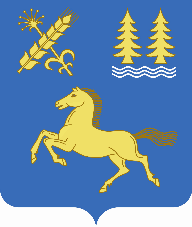 Совет сельского поселения Лемазинский сельсовет муниципального районаДуванский районРеспублики Башкортостан 